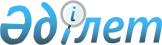 О признании утратившим силу приказ Министра юстиции Республики Казахстан от 15 июля 2013 года № 251 "Об утверждении Методики оценки эффективности правового обеспечения местных исполнительных органов районов (городов областного значения)"Приказ Министра юстиции Республики Казахстан от 5 мая 2014 года № 157

      В соответствии с пунктом 2 статьи 21-1 Закона Республики Казахстан «О нормативных правовых актах», ПРИКАЗЫВАЮ:



      1. Признать утратившим силу приказ Министра юстиции Республики Казахстан от 15 июля 2013 года № 251 «Об утверждении Методики оценки эффективности правового обеспечения местных исполнительных органов районов (городов областного значения)» (зарегистрированный в Реестре государственной регистрации нормативных правовых актов за № 8572).



      2. Департаменту регистрации нормативных правовых актов копию настоящего приказа направить для сведения в местные исполнительные органы областей.



      3. Настоящий приказ вводится в действие со для подписания.      Министр                                    Б. Имашев
					© 2012. РГП на ПХВ «Институт законодательства и правовой информации Республики Казахстан» Министерства юстиции Республики Казахстан
				